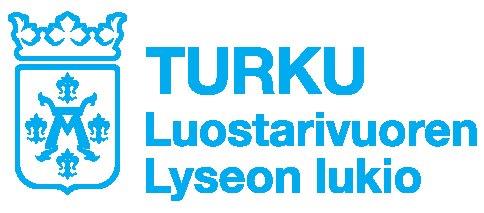 KURSSEILLA RISTEILY”samaan aikaan suoritettavana osittain itsenäisesti kaksi kurssia”Opiskelijan nimi:      Opiskeltavat kurssit:       ja      Päiväys       .      20     				 __________________________				          opiskelijan allekirjoitusOpettajan nimi:__________________________ Puollan   en puolla  opiskelijan esitystä kurssin suorittamiseksi ”risteilemällä”.Päiväys _____._____. 20_____              __________________________                       opettajan allekirjoitusOpettajan nimi:__________________________ Puollan   en puolla  opiskelijan esitystä kurssin suorittamiseksi ”risteilemällä”.Päiväys _____._____. 20_____		                __________________________                       opettajan allekirjoitusKirjoita oheisiin soluihinopiskeltavien kurssien lyhenteet Kirjoita oheisiin soluihinopiskeltavien kurssien lyhenteet tunnin numeroopettajan kuittauspäiväyspäiväys12345678910111213141516171819